Дидактическая игра «Волшебная коробочка»         Автор: воспитатель МБДОУ д/с№391 Гоношилина Н.А.Игра состоит из коробочки скрышкой, при снятии крышки стенки коробочки распадаются в стороны. На внутренней части стенок, находятся карманы с дидактическими играми. На дне коробочки находится стрелочка. При вращении стрелки можно выбрать игру, в которую будет играть ребёнок.1 Карман. Дидактическая игра «Разрезные картинки»Цели:Учить собирать целое из частей, развивать мышление детей, систематизировать знания.Задачи: -Учить навыку правильного составления объекта из частей;-формировать способности соотносить увиденный образ с реальным целостным объектом;- развивать моторику пальцев, обучать навыку выполнения действий руками;-развивать памяти, способности анализировать, сопоставлять, логически мыслить.Ход игры: Каждому играющему воспитатель раздает разрезанные карточки, предлагает внимательно рассмотреть каждую часть, составить изображение. Дети составляют изображение, накладывая части на картинку-образец. Дальше педагог усложняет задачу: убирает образец, теперь игроки должны сложить картинку без зрительной подсказки. 2 Карман. Дидактическая игра-лото «Дорожные знаки»Цель игры:Учить детей различать дорожные знаки, закреплять знания детей о ПДД.Задачи:-знакомить детей со знаками дорожного движения, правилами дорожного движения на дороге.- учить правильно переходить дорогу.- развивать слуховое восприятие, внимание, долговременную память.- прививать детям интерес к правилам безопасного поведения на дороге.Ход игры.Первый вариант: ведущий объявляет карточку, игрок находит ее на игровой карте и закрывает ею соответствующее изображение.Второй вариант: ведущий показывает карточку, игрок находит соответствующее изображение на своей игровой карте и объясняет, что за знак и для чего он нужен.Игра продолжается до тех пор, пока все карточки не будут заполнены жетонами. Первый заполнивший карточку-победитель.3 Карман. Дидактическая игра «Собери светофор»Цель: Прививать устойчивую мотивацию к соблюдению ПДД.	Задачи:- Закрепить представления детей о назначении трехсекционного светофора, о его сигналах, об их правильном, неизменном расположении;-Развивать внимание, зрительное восприятие и речь, быстроту реакции и смекалку. 	Ход игры: 	Воспитатель сообщает детям, что светофор сломался, и теперь машины не могут проехать. Предлагает детям починить его. Дети выкладывают сигналы светофора (круги) в правильной последовательности, называя три цвета светофора и его значения для водителей: «на красный свет - машина стоит, на желтый - приготовилась ехать, на зеленый - едет».4 Карман. Дидактическая игра-лото «Транспорт»Цель: расширить представление о видах и назначении транспортных средств.	Задачи:-развивать умения классифицировать транспорт;-формировать интереса к различной транспортной технике и соответствующим профессиям;-закрепить правила поведения пешеходов и взаимоуважения участников дорожногодвижения;-развивать внимания, речевых навыков, памяти, способности логически мыслить;-развивать зрительное восприятие.	Ход игры: 	Цель игры в том, чтобы разложить карточки с определенным видом транспорта на лист с обозначенным на нем видом транспорта. Всего три вида транспорта — наземный, воздушный и водный. Дети должны правильно разложить карточки в зависимости от того, к какому виду транспорта каждая из них принадлежит.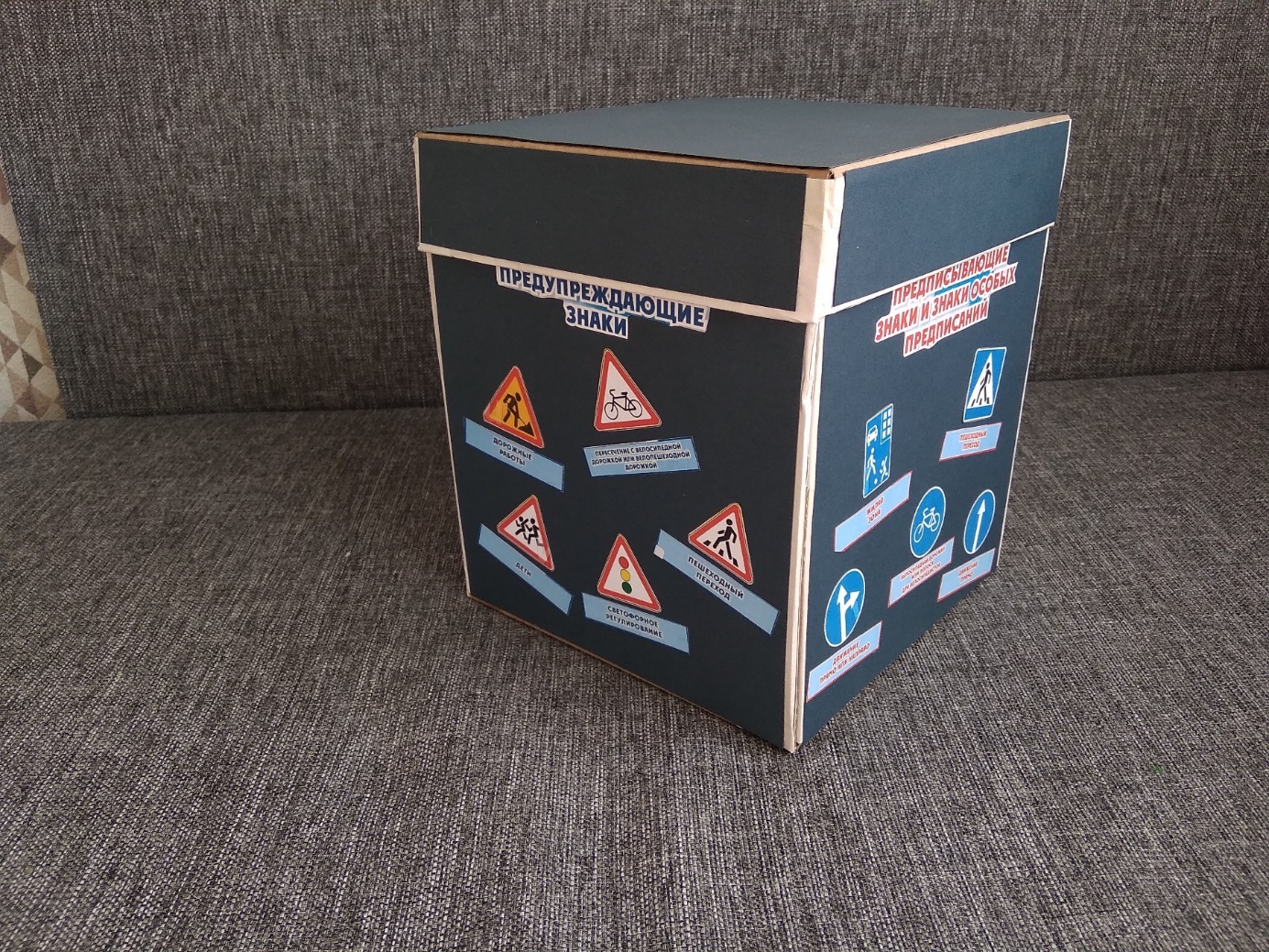 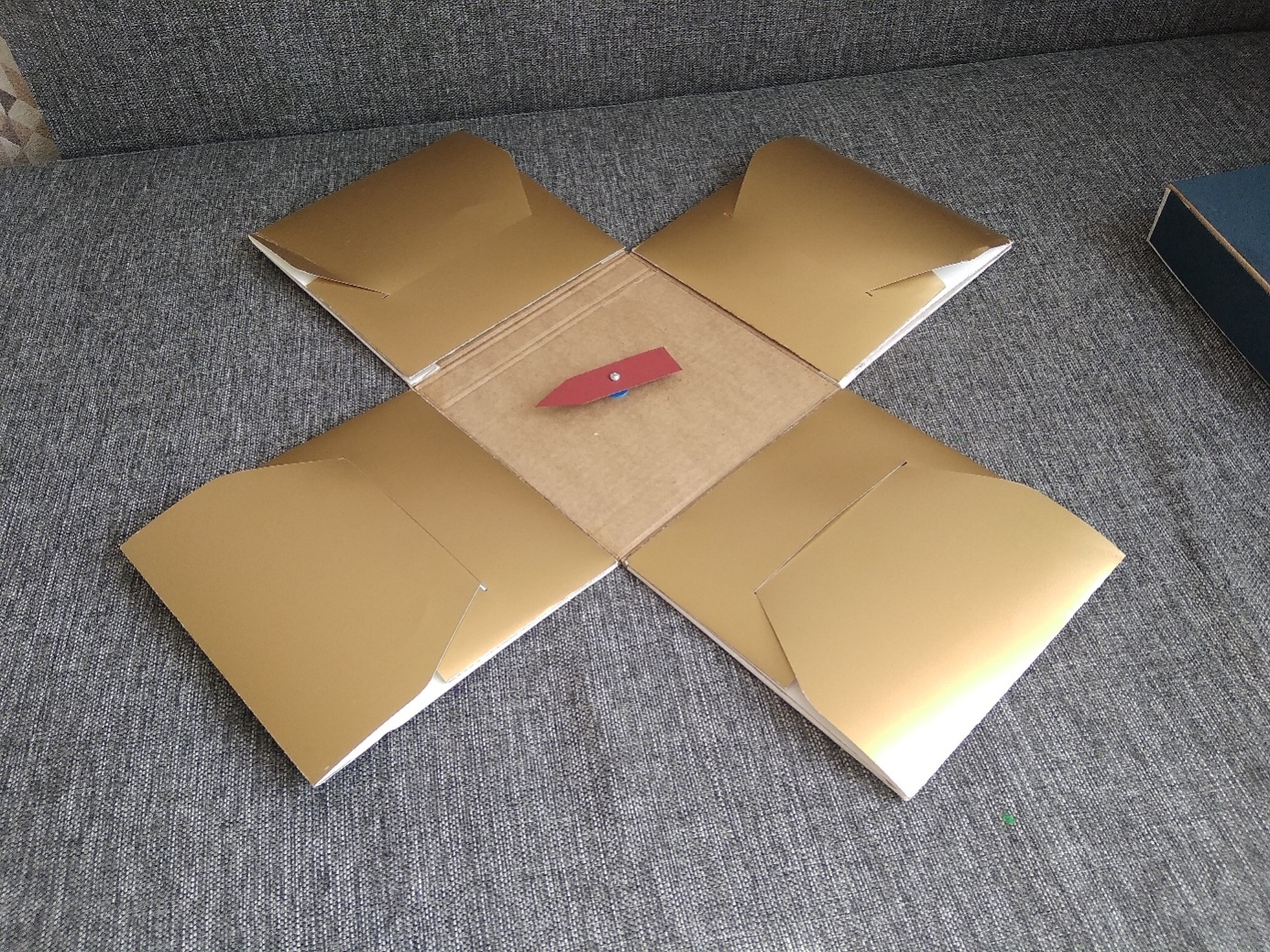 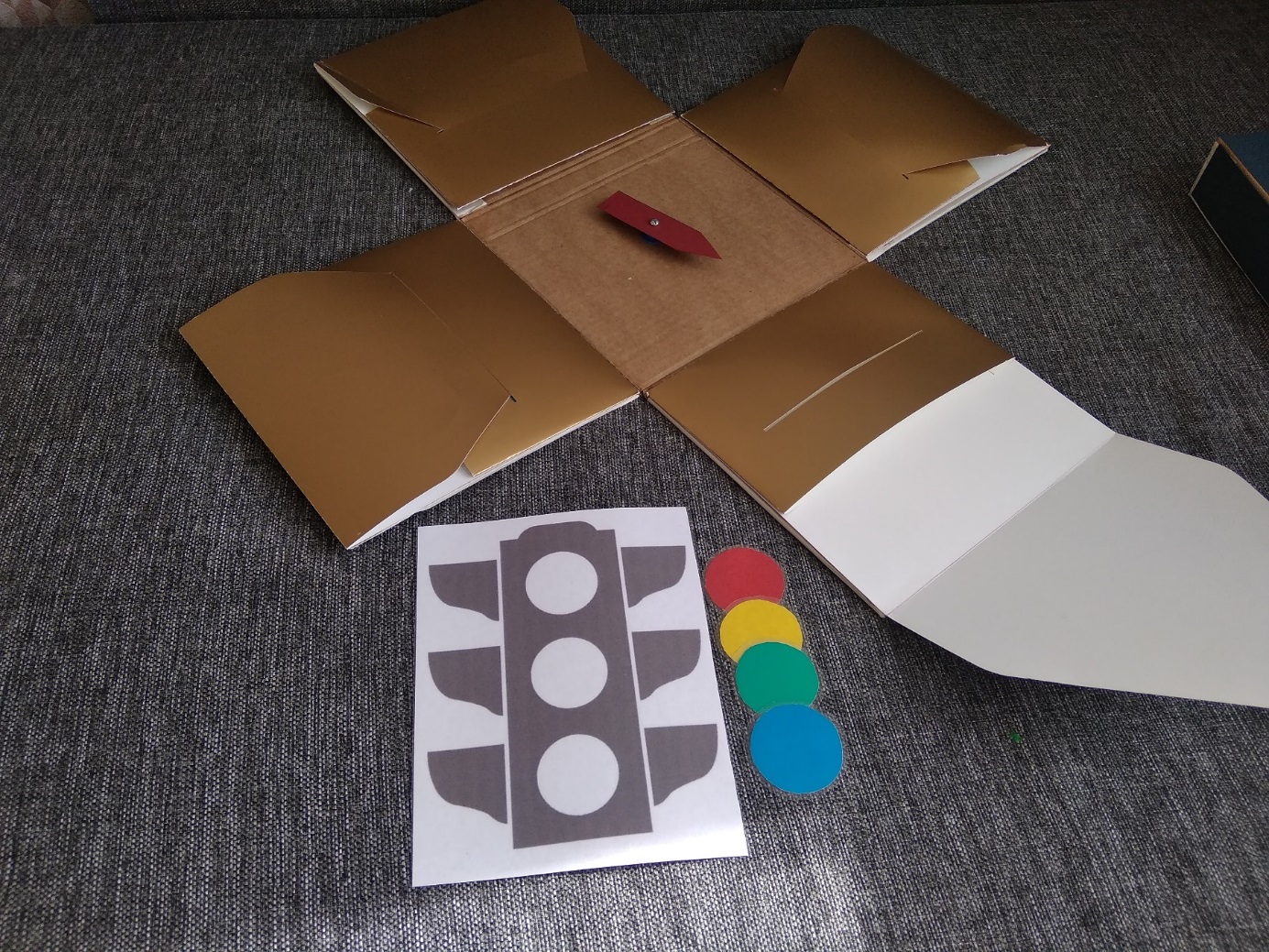 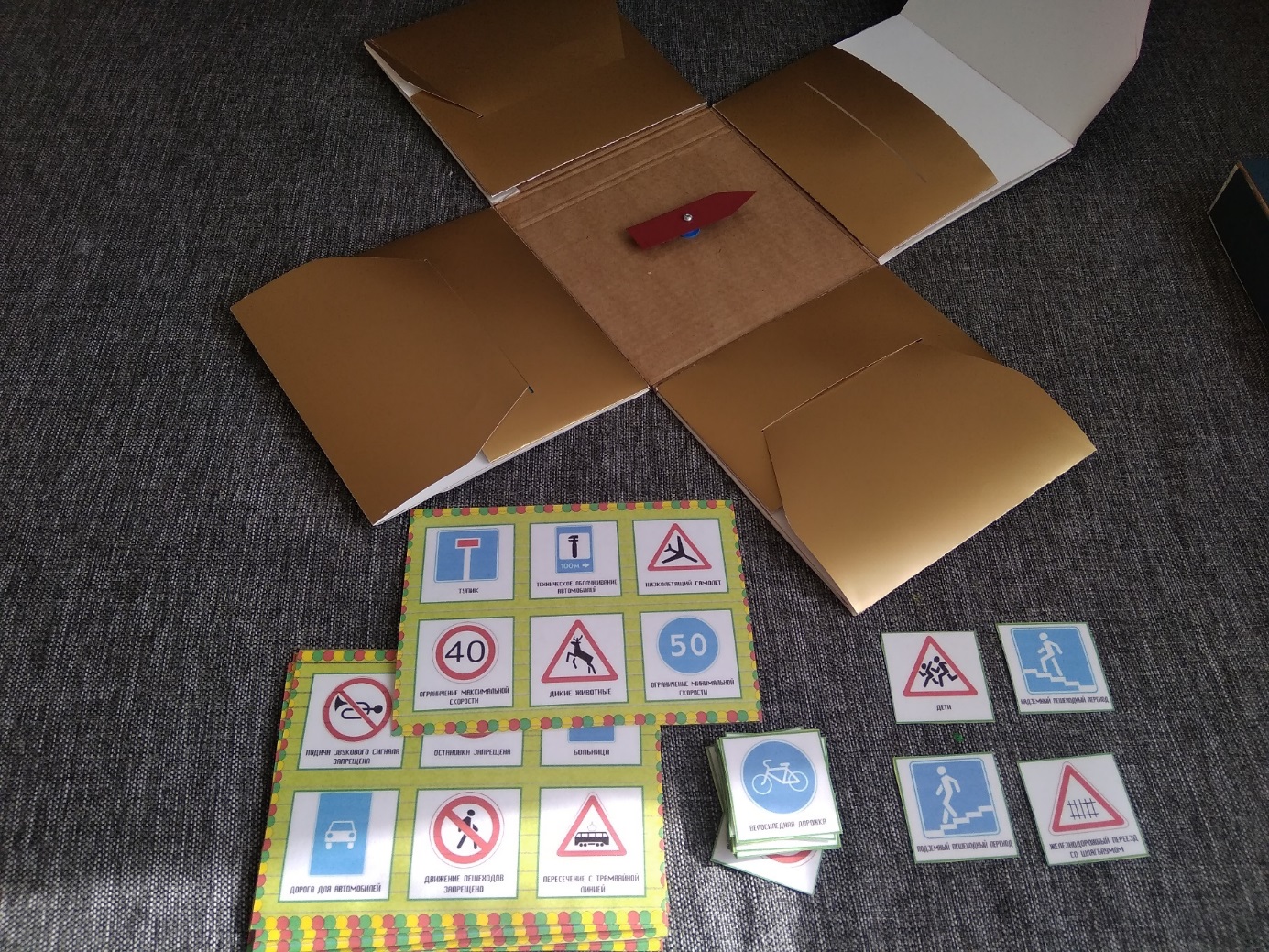 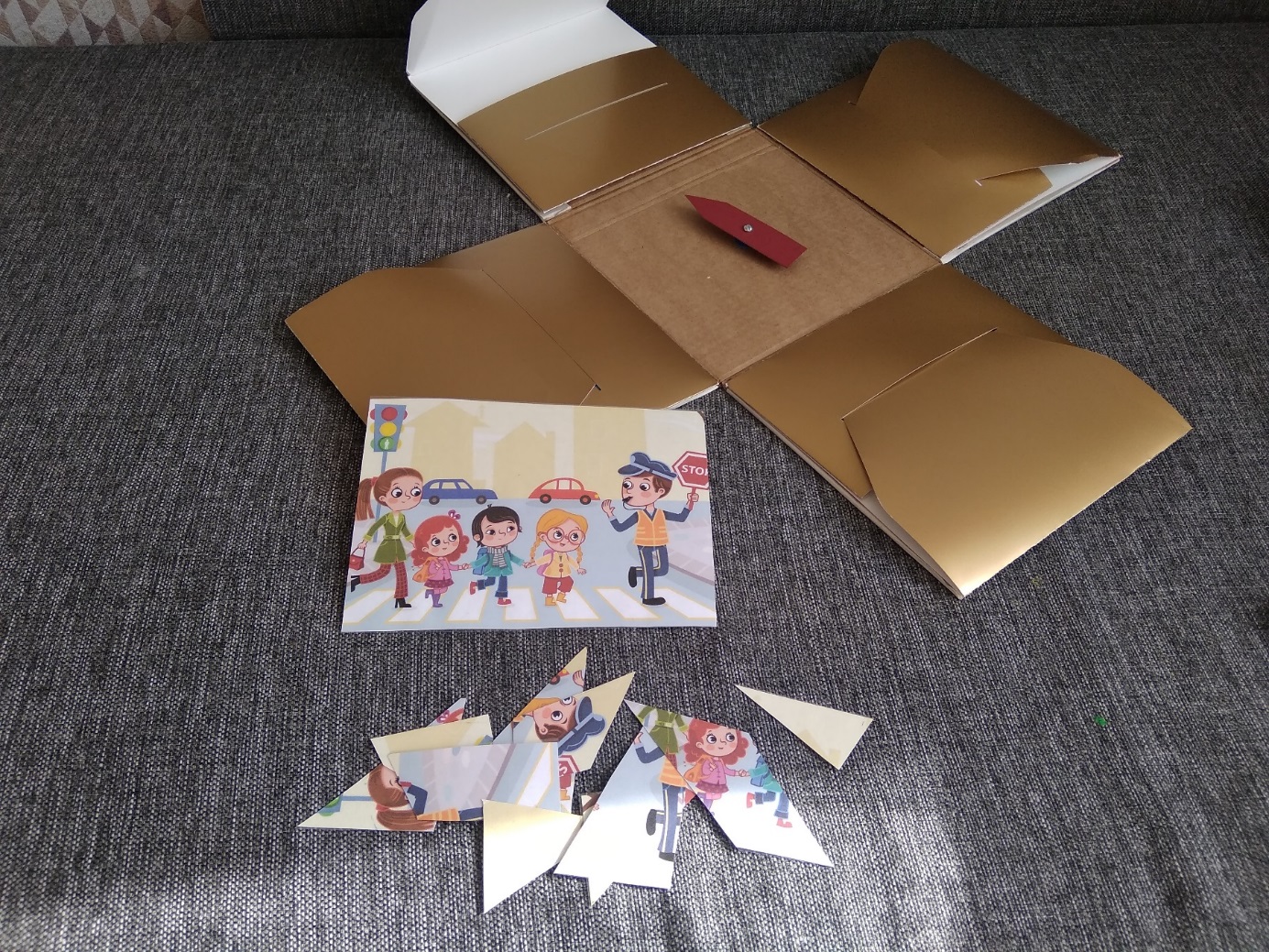 